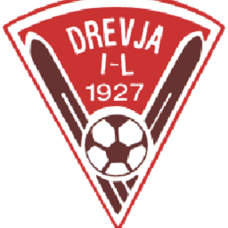 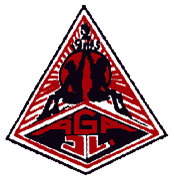 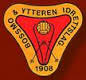 Tour de Helgeland 2019Drevja IL, Åga IL og Bossmo & Ytteren IL ønsker velkommen til Tour de Helgeland 2019! 

Denne touren starter med fristil sprintprolog i Drevja, så er det klassisk fellesstart i Åga, og den avsluttes med fristil motbakkeløp på Skillevollen. 
For klassene 11 år og eldre blir det rangering på hvert enkelt renn. I tillegg blir det en rangering for hele touren samlet. Hvert renn gir da følgende poeng: 1 plass: 25 poeng 2 plass: 20 poeng 3 plass: 15 poeng 4 plass: 12 poeng, 5 plass: 11 poeng, 6 plass: 10 poeng osv. 
Påmelding gjøres til hvert enkelt renn, og det er valgfritt hvor mange renn man vil delta på.
Fredag 15. marsRenntype: Sprintprolog fristil m/intervallstart. Sted: Drevja. Arr.: Drevja IL. Start kl. 19:00. 
Distanser: 0,5km - 0-14 år 1,0km - 15-16 år 1,5km - 17år og eldre Eventuelle etter-anmeldinger må være tidtakerne i hende innen kl. 17:00.Lørdag 16. marsRenntype: Klassisk med fellesstart fra 13år og eldre. Sted: Åga. Arr: Åga IL. Start kl. 12:00. 
Søndag 17. mars 
Renntype: Motbakkeløp. Sted: Skillevollen. Arr: Båsmoen & Ytteren IL Start kl. 12:00.
Velkommen til Tour de Helgeland 2019RennledereÅrsklasse Distanse Start G/J 0-7 år (rekrutt) 0,5 km Intervall G/J 8-10 år 1 km Intervall G/J 11-12 år 2 km Intervall G/J 13-14 år, K åpen 3 km Felles G/J 15-16 år, K17/18, K19/20, K senior, M åpen 5 km Felles M17/18, M19/20, M senior 10 km Felles Årsklasse Distanse Teknikk Start G/J 0-7 år (klubbrenn) 0,5 km Friteknikk Intervall fra kl. 12:00 
G/J 8-10 år 1 km Fri Intervallstart, målgang midt i barnebakken 
G/J 11-12 år 1,5 km Fri Fellesstart, runde i lysløypa med målgang topp av barnebakken 
G/J 13-14 år, K åpen 2,5 km Fri Fellesstart, runde i lysløypa med målgang i svartbakken 
G/J 15-16 år, K17/18, K19/20, K senior, M åpen 3,5 km Fri Fellesstart, runde i lysløypa med målgang i svartbakken 
 M17/18, M19/20, M senior 5 km Fri Fellesstart, runde i lysløypa med målgang toppen av svartbakken Drevja ILMartin Vatshaug91718356Martin.vats@hotmail.comÅga ILPer-EgilPedersen95745415peregilpostmail.comB&Y ILSteinar Sjonbotn99413185heisjon69@gmail.com